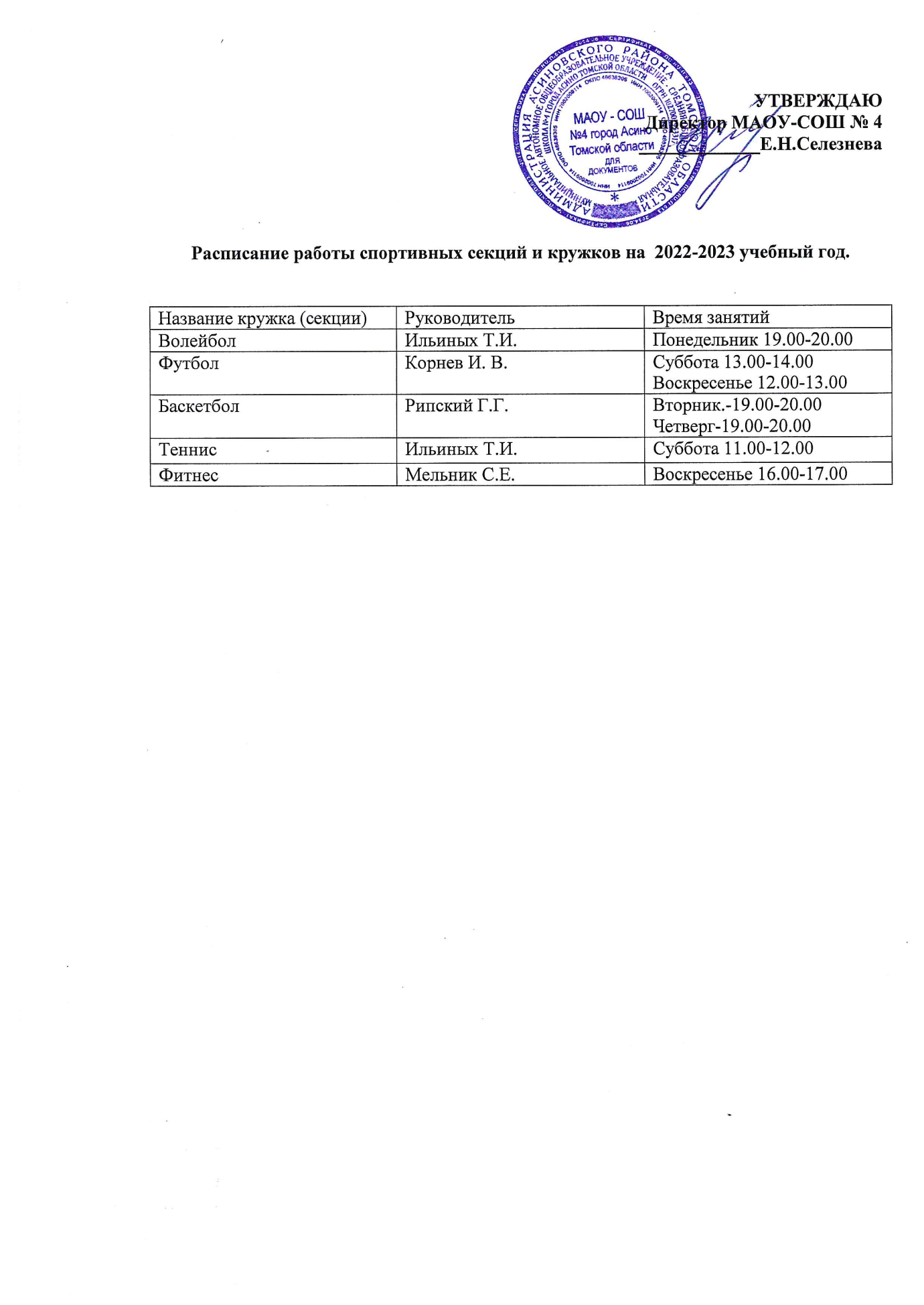 План спортивно-массовой работы на 2022-2023 учебный годМесяцНазвание мероприятияУчастники соревнованийОтветственныйСентябрьПланирование работы клубаСовет клубаУчителя физической культурыСентябрьПодготовка команды к  участию во Всероссийском дне бега «Кросс нации -2022»3-11 классУчителя физической культурыСентябрьУчителя физической культурыСентябрьФутбльный фестиваль среди девочек « Мы вместе»1-2 классУчителя физической культурыОктябрьПодготовка команд к первенству района по волейболу 8-11 классУчителя физической культурыОктябрьСоревнования по программе «Президентские состязания»5-11 классУчителя физической культурыОктябрьОрганизация и проведение олимпиады по физической культуре (школьный уровень)5-11 классНоябрьПодготовка  команды школьников для участия в олимпиаде (муниципальный уровень)7-11 классУчителя физической культурыУчителя физической культурыНоябрь«Баскетбол в школу»1-2, 3-4 классы5-10 классУчителя физической культурыУчителя физической культурыНоябрьФутбольный фестиваль « Мы вместе!2 классУчителя физической культурыУчителя физической культурыДекабрьСоревнования по лыжным гонкам  «Малышок»3-4 классУчителя физической культурыДекабрьУчастие в районной олимпиаде по физкультуре7-11 классУчителя физической культурыЯнварьСоревнования по настольному теннису5-11 классУчителя физической культурыЯнварьСоревнования по стрельбе из пневматической винтовки8-10 классУчителя физической культурыЯнварьСоревнования по программе «Президентские спортивные игры»5-6 класс7-8 классУчителя физической культурыФевральКонкурс песни и строя3-11 классУчителя физической культурыФевральКонкурсы и эстафеты ко Дню защитника Отечества9-11 классУчителя физической культурыФевральСоревнования по баскетболу, посвященные 23 февраля5-6 классУчителя физической культурыМартСоревнования по лыжным гонкам среди обучающихся младшего школьного  возраста 3-4  классУчителя физической культурыМарт«А ну-ка, девочки». Конкурсы и эстафеты.2-3 класс5-8 класс9-11 классУчителя физической культурыМартПодготовка к «Президентским состязаниям» на муниципальном уровне5-6, 7-8 классыУчителя физической культурыАпрельПодготовка к «Президентским спортивным играм» на муниципальном уровне5-9 классУчителя физической культурыАпрель Футбольный фестиваль « Мы вместе!Начальные классыУчителя физической культурыАпрельВсемирная акция «День здоровья»Учителя физической культурыМайДень спринта3-4 класс5-8 классУчителя физической культурыМайСоревнования по мини-футболу5-8 классУчителя физической культурыМайЛегкоатлетический кросс1-8, 10 классыУчителя физической культуры